LES PARENTS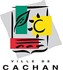 Dossier à transmettre au Relais Petite Enfance20 place Eustache Deschamps01 47 40 87 38rpe@ville-cachan.frDEMANDE D'ALLOCATION MUNICIPALE D'AIDE A LA GARDE DU PETIT ENFANTParent 1 nom : ….................................................Prénom : …............................................................Parent 2 nom	….................................... Prénom : …............................................................Adresse : …...............................................................................................................................................................Téléphone du domicile :	…......................................................Profession du parent 1 :	…..................................... Tél : …...............................................................Profession du Parent 2: …..................................... Tél : …...............................................................Date d'embauche de l'assistante maternelle : …................................................................Situation familiale :Célibataire □	Marie(e) □	Séparé(e) □	Veuf(ve) □ Concubin(e) □	Pacsé(e) □Numéro allocataire CAF : ….........................................................L'ENFANTNom :	…........................................................Prénom : …...........................................................Date de naissance : …...........................................................................................Frères et sœurs :…..............................................................	…................................................................…..............................................................	…................................................................L'ASSISTANTE MATERNELLENom :	…................................................Prénom : …..............................................................Adresse: …...............................................................................................................................................................Date du dernier agrément :	…..................................................................Date du début de contrat :	…..................................................................Nombre d'heures mensualisées d'accueil par mois *	…................................*(nombre d'heures d'accueil par semaine x nombre de semaines d'accueil prévues) / 12Votre enfant doit être accueilli au moins 120 heures par mois chez l'assistante maternelle pour pouvoir bénéficier de l'allocation différentielle.L'enfant a-t-il été inscrit en crèche	Municipale □	Départementale □DEMANDE D'ALLOCATION MUNICIPALE D'AIDE A LA GARDE DU PETIT ENFANTIl est impératif de prévenir le Relais Assistantes Maternelles au 01.47.40.87.38 de tout changement de situation :Rupture de contrat avec votre assistante maternelleDéménagementScolarisation de l'enfantJe soussigné(e) Madame, Monsieur …..........................................................................................m'engage à prévenir le service Petite Enfance de tout changement de situation et à lui faire parvenirimpérativement avant le 6 de chaque mois, le bulletin de salaire de mon assistante maternelle.Les bulletins reçus au-delà de cette date ne seront pas pris en compte, même de façon rétroactive.La demande d'allocation différentielle doit être renouvelée tous les ans à la date anniversaire de la signature de la première allocation.Cachan, le	SignatureJustificatifs à produire (photocopie) :Contrat de travail de l'assistante maternelle□ oui□ nonPhotocopie de l'agrément□ oui□ nonAttestation de la CAF ouvrant droit au complément de libre choix de mode de garde PAJE□ oui□ nonAttestation de domicile des parents de moins de 3 mois□ oui□ nonEn cas d'hébergement, fournir un certificat d'hébergement□ oui□ nonDernier avis d'imposition de chaque parent□ oui□ non3 dernières fiches de paie ou autres attestations de ressources (maternité, ASSEDIC, etc) de chaque parent□ oui□ nonLe livret de famille□ oui□ nonRelevé d'Identité Bancaire ou Postal□ oui□ non